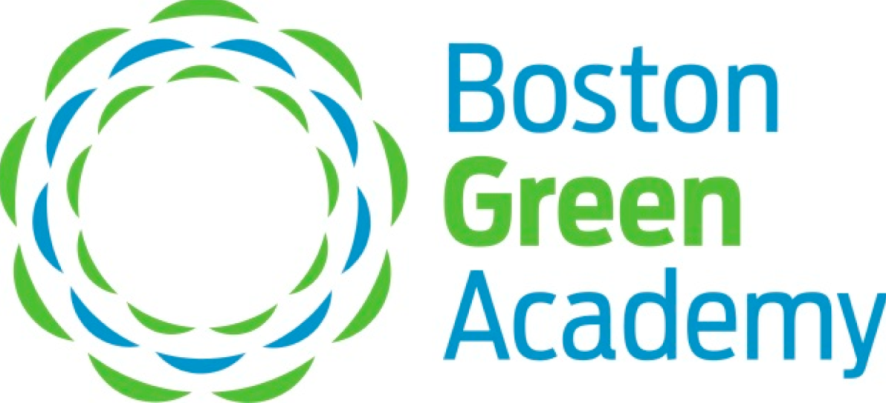 FORMULAIRE DE DEMANDE D'ADMISSIONPOUR LE PROGRAMME DES SCIENCES ET TECHNOLOGIES DE L'ENVIRONNEMENT CHAPITRE 74BOSTON GREEN ACADEMY HORACE MANN CHARTER SCHOOL20 WARREN ST,         BRIGHTON, MA 02135Téléphone (617) 635-9860	FAX (617) 635-9858Boston Green Academy (BGA) admet les étudiants et met à leur disposition ses avantages, privilèges et cursus sans considération de race, de couleur, de sexe, de religion ou de croyance, d'origine nationale, d'orientation sexuelle ou de handicap.  BGA a publié une politique d'admission pour notre programme du chapitre 74 des sciences et technologies environnementales qui est mise à la disposition de tous les candidats et parent (s) / tuteur (s) dans le cadre du processus d'admission. La politique donne les critères d'admission, ainsi qu'une description de l'ensemble du processus d'admission.Ce formulaire de demande doit être rempli et soumis au BGA High School Guidance Office avant la date indiquée dans le calendrier scolaire BGA. En plus de ce formulaire de demande, le conseiller d'orientation actuel du demandeur soumettra des relevés des critères qui seront utilisés pour l'admission, y compris les notes du candidat, son dossier de présence et son dossier de discipline / conduite. Pour l'admission à l'automne, il s'agirait des termes 1 et 2 de l'année scolaire en cours et des termes 1-4 de l'année scolaire précédente. Outre les notes, l'assiduité et la discipline / conduite, la recommandation actuelle du conseiller d'orientation sur un formulaire fourni par BGA sera utilisée. Un cinquième critère consistant en un entretien avec le candidat sera également utilisé. SECTION DES DEMANDEURSSECTION DES DEMANDEURSSECTION DES DEMANDEURSSECTION DES DEMANDEURSSECTION DES DEMANDEURSSECTION DES DEMANDEURSSECTION DES DEMANDEURSSECTION DES DEMANDEURSSECTION DES DEMANDEURSSECTION DES DEMANDEURSSECTION DES DEMANDEURSSECTION DES DEMANDEURSSECTION DES DEMANDEURSSECTION DES DEMANDEURSSECTION DES DEMANDEURSNom du demandeur: Nom de Famille:Nom du demandeur: Nom de Famille:Nom du demandeur: Nom de Famille:Prénom:Prénom:Prénom:2ème Non:2ème Non:Adresse du domicile: Rue et numéro:Adresse du domicile: Rue et numéro:Adresse du domicile: Rue et numéro:Adresse du domicile: Rue et numéro:Ville/Commune:État:Code postal:Code postal:No de Téléphone fixe:No de Téléphone fixe:No ID BPS (si disponible): No ID BPS (si disponible): No ID BPS (si disponible): No ID BPS (si disponible): No ID BPS (si disponible): No ID BPS (si disponible): No ID BPS (si disponible): No ID BPS (si disponible): No ID BPS (si disponible): École actuelle:École actuelle:Nom du conseiller d'orientation actuel:Nom du conseiller d'orientation actuel:Nom du conseiller d'orientation actuel:Nom du conseiller d'orientation actuel:Nom du conseiller d'orientation actuel:Nom du conseiller d'orientation actuel:Nom du conseiller d'orientation actuel:SECTION DES PARENTS/TUTEURSSECTION DES PARENTS/TUTEURSSECTION DES PARENTS/TUTEURSSECTION DES PARENTS/TUTEURSSECTION DES PARENTS/TUTEURSSECTION DES PARENTS/TUTEURSSECTION DES PARENTS/TUTEURSSECTION DES PARENTS/TUTEURSSECTION DES PARENTS/TUTEURSSECTION DES PARENTS/TUTEURSSECTION DES PARENTS/TUTEURSSECTION DES PARENTS/TUTEURSSECTION DES PARENTS/TUTEURSNom du parent/tuteur: Nom de Famille:Nom du parent/tuteur: Nom de Famille:Nom du parent/tuteur: Nom de Famille:Prénom:2ème Non:2ème Non:Adresse du domicile: Rue et numéro:Adresse du domicile: Rue et numéro:Adresse du domicile: Rue et numéro:Adresse du domicile: Rue et numéro:Ville/Commune:État:État:Code postal:Code postal:No de Téléphone fixe:No de Téléphone fixe:No de Téléphone au travail:No de Téléphone au travail:No de Téléphone au travail:Email résidentiel:Email résidentiel:Email du travail:Email du travail:Email du travail:SECTION DES CONSEILLERS D'ORIENTATIONSECTION DES CONSEILLERS D'ORIENTATIONSECTION DES CONSEILLERS D'ORIENTATIONSECTION DES CONSEILLERS D'ORIENTATIONSECTION DES CONSEILLERS D'ORIENTATIONSECTION DES CONSEILLERS D'ORIENTATIONSECTION DES CONSEILLERS D'ORIENTATIONSECTION DES CONSEILLERS D'ORIENTATIONSECTION DES CONSEILLERS D'ORIENTATIONSECTION DES CONSEILLERS D'ORIENTATIONSECTION DES CONSEILLERS D'ORIENTATIONSECTION DES CONSEILLERS D'ORIENTATIONSECTION DES CONSEILLERS D'ORIENTATIONVeuillez soumettre les relevés de notes, la fréquentation et la discipline / conduite tel que requis par la politique d'admission BGA. De plus, soumettez votre recommandation sur le formulaire de recommandation du conseiller d'orientation. Le BGA Admission Office fournit ce formulaire, ainsi que la politique d'admission BGA. Nom du conseiller d'orientation: ______________________Je soumettrai les informations requises avant la date d'échéance.   Oui •    Non •     Si non, veuillez expliquer.Veuillez soumettre les relevés de notes, la fréquentation et la discipline / conduite tel que requis par la politique d'admission BGA. De plus, soumettez votre recommandation sur le formulaire de recommandation du conseiller d'orientation. Le BGA Admission Office fournit ce formulaire, ainsi que la politique d'admission BGA. Nom du conseiller d'orientation: ______________________Je soumettrai les informations requises avant la date d'échéance.   Oui •    Non •     Si non, veuillez expliquer.Veuillez soumettre les relevés de notes, la fréquentation et la discipline / conduite tel que requis par la politique d'admission BGA. De plus, soumettez votre recommandation sur le formulaire de recommandation du conseiller d'orientation. Le BGA Admission Office fournit ce formulaire, ainsi que la politique d'admission BGA. Nom du conseiller d'orientation: ______________________Je soumettrai les informations requises avant la date d'échéance.   Oui •    Non •     Si non, veuillez expliquer.Veuillez soumettre les relevés de notes, la fréquentation et la discipline / conduite tel que requis par la politique d'admission BGA. De plus, soumettez votre recommandation sur le formulaire de recommandation du conseiller d'orientation. Le BGA Admission Office fournit ce formulaire, ainsi que la politique d'admission BGA. Nom du conseiller d'orientation: ______________________Je soumettrai les informations requises avant la date d'échéance.   Oui •    Non •     Si non, veuillez expliquer.Veuillez soumettre les relevés de notes, la fréquentation et la discipline / conduite tel que requis par la politique d'admission BGA. De plus, soumettez votre recommandation sur le formulaire de recommandation du conseiller d'orientation. Le BGA Admission Office fournit ce formulaire, ainsi que la politique d'admission BGA. Nom du conseiller d'orientation: ______________________Je soumettrai les informations requises avant la date d'échéance.   Oui •    Non •     Si non, veuillez expliquer.Veuillez soumettre les relevés de notes, la fréquentation et la discipline / conduite tel que requis par la politique d'admission BGA. De plus, soumettez votre recommandation sur le formulaire de recommandation du conseiller d'orientation. Le BGA Admission Office fournit ce formulaire, ainsi que la politique d'admission BGA. Nom du conseiller d'orientation: ______________________Je soumettrai les informations requises avant la date d'échéance.   Oui •    Non •     Si non, veuillez expliquer.Veuillez soumettre les relevés de notes, la fréquentation et la discipline / conduite tel que requis par la politique d'admission BGA. De plus, soumettez votre recommandation sur le formulaire de recommandation du conseiller d'orientation. Le BGA Admission Office fournit ce formulaire, ainsi que la politique d'admission BGA. Nom du conseiller d'orientation: ______________________Je soumettrai les informations requises avant la date d'échéance.   Oui •    Non •     Si non, veuillez expliquer.Veuillez soumettre les relevés de notes, la fréquentation et la discipline / conduite tel que requis par la politique d'admission BGA. De plus, soumettez votre recommandation sur le formulaire de recommandation du conseiller d'orientation. Le BGA Admission Office fournit ce formulaire, ainsi que la politique d'admission BGA. Nom du conseiller d'orientation: ______________________Je soumettrai les informations requises avant la date d'échéance.   Oui •    Non •     Si non, veuillez expliquer.Veuillez soumettre les relevés de notes, la fréquentation et la discipline / conduite tel que requis par la politique d'admission BGA. De plus, soumettez votre recommandation sur le formulaire de recommandation du conseiller d'orientation. Le BGA Admission Office fournit ce formulaire, ainsi que la politique d'admission BGA. Nom du conseiller d'orientation: ______________________Je soumettrai les informations requises avant la date d'échéance.   Oui •    Non •     Si non, veuillez expliquer.Veuillez soumettre les relevés de notes, la fréquentation et la discipline / conduite tel que requis par la politique d'admission BGA. De plus, soumettez votre recommandation sur le formulaire de recommandation du conseiller d'orientation. Le BGA Admission Office fournit ce formulaire, ainsi que la politique d'admission BGA. Nom du conseiller d'orientation: ______________________Je soumettrai les informations requises avant la date d'échéance.   Oui •    Non •     Si non, veuillez expliquer.Veuillez soumettre les relevés de notes, la fréquentation et la discipline / conduite tel que requis par la politique d'admission BGA. De plus, soumettez votre recommandation sur le formulaire de recommandation du conseiller d'orientation. Le BGA Admission Office fournit ce formulaire, ainsi que la politique d'admission BGA. Nom du conseiller d'orientation: ______________________Je soumettrai les informations requises avant la date d'échéance.   Oui •    Non •     Si non, veuillez expliquer.Veuillez soumettre les relevés de notes, la fréquentation et la discipline / conduite tel que requis par la politique d'admission BGA. De plus, soumettez votre recommandation sur le formulaire de recommandation du conseiller d'orientation. Le BGA Admission Office fournit ce formulaire, ainsi que la politique d'admission BGA. Nom du conseiller d'orientation: ______________________Je soumettrai les informations requises avant la date d'échéance.   Oui •    Non •     Si non, veuillez expliquer.Veuillez soumettre les relevés de notes, la fréquentation et la discipline / conduite tel que requis par la politique d'admission BGA. De plus, soumettez votre recommandation sur le formulaire de recommandation du conseiller d'orientation. Le BGA Admission Office fournit ce formulaire, ainsi que la politique d'admission BGA. Nom du conseiller d'orientation: ______________________Je soumettrai les informations requises avant la date d'échéance.   Oui •    Non •     Si non, veuillez expliquer.SECTION SIGNATURESECTION SIGNATURESECTION SIGNATURESECTION SIGNATURESECTION SIGNATURESECTION SIGNATURELes déclarations et informations fournies par le soussigné dans ce formulaire de candidature sont véridiques et complètes.Les déclarations et informations fournies par le soussigné dans ce formulaire de candidature sont véridiques et complètes.Les déclarations et informations fournies par le soussigné dans ce formulaire de candidature sont véridiques et complètes.Les déclarations et informations fournies par le soussigné dans ce formulaire de candidature sont véridiques et complètes.Les déclarations et informations fournies par le soussigné dans ce formulaire de candidature sont véridiques et complètes.Les déclarations et informations fournies par le soussigné dans ce formulaire de candidature sont véridiques et complètes.Le (s) parent (s) / tuteur (s) du candidat soussigné autorise les représentants de l'école d'envoi à divulguer les dossiers du candidat, y compris les notes, la fréquentation, les dossiers de conduite / discipline, ainsi que toute autre information pertinente pouvant être requise par BGA pour le but de l'admission.Le (s) parent (s) / tuteur (s) du candidat soussigné autorise les représentants de l'école d'envoi à divulguer les dossiers du candidat, y compris les notes, la fréquentation, les dossiers de conduite / discipline, ainsi que toute autre information pertinente pouvant être requise par BGA pour le but de l'admission.Le (s) parent (s) / tuteur (s) du candidat soussigné autorise les représentants de l'école d'envoi à divulguer les dossiers du candidat, y compris les notes, la fréquentation, les dossiers de conduite / discipline, ainsi que toute autre information pertinente pouvant être requise par BGA pour le but de l'admission.Le (s) parent (s) / tuteur (s) du candidat soussigné autorise les représentants de l'école d'envoi à divulguer les dossiers du candidat, y compris les notes, la fréquentation, les dossiers de conduite / discipline, ainsi que toute autre information pertinente pouvant être requise par BGA pour le but de l'admission.Le (s) parent (s) / tuteur (s) du candidat soussigné autorise les représentants de l'école d'envoi à divulguer les dossiers du candidat, y compris les notes, la fréquentation, les dossiers de conduite / discipline, ainsi que toute autre information pertinente pouvant être requise par BGA pour le but de l'admission.Le (s) parent (s) / tuteur (s) du candidat soussigné autorise les représentants de l'école d'envoi à divulguer les dossiers du candidat, y compris les notes, la fréquentation, les dossiers de conduite / discipline, ainsi que toute autre information pertinente pouvant être requise par BGA pour le but de l'admission.Nos signatures certifient que nous avons lu et accepté les déclarations ci-dessus.Nos signatures certifient que nous avons lu et accepté les déclarations ci-dessus.Nos signatures certifient que nous avons lu et accepté les déclarations ci-dessus.Nos signatures certifient que nous avons lu et accepté les déclarations ci-dessus.Nos signatures certifient que nous avons lu et accepté les déclarations ci-dessus.Nos signatures certifient que nous avons lu et accepté les déclarations ci-dessus.Signature de l'étudiantDate:Signature du parent / tuteurSignature du parent / tuteurDate:Signature du conseiller d'orientation actuelSignature du conseiller d'orientation actuelSignature du conseiller d'orientation actuelDate:SECTION DES INFORMATIONS VOLONTAIRESLes informations demandées dans cette section ne sont pas requises pour l'admission. La soumission des informations est entièrement volontaire. Les informations soumises volontairement par le demandeur n'affecteront pas son admission à l'école. Les informations, si elles sont fournies, seront utilisées pour contrôler l'égalité des chances dans le district scolaire. De plus, notez que les candidats handicapés peuvent s'identifier volontairement dans le but de demander des aménagements raisonnables pendant tout le processus de demande et d'admission. Les candidats qui apprennent l'anglais ou qui maîtrisent peu l'anglais peuvent s'identifier volontairement dans le but de recevoir des services d'interprétation pendant tout le processus de demande et d'admission.   SECTION DES INFORMATIONS VOLONTAIRESLes informations demandées dans cette section ne sont pas requises pour l'admission. La soumission des informations est entièrement volontaire. Les informations soumises volontairement par le demandeur n'affecteront pas son admission à l'école. Les informations, si elles sont fournies, seront utilisées pour contrôler l'égalité des chances dans le district scolaire. De plus, notez que les candidats handicapés peuvent s'identifier volontairement dans le but de demander des aménagements raisonnables pendant tout le processus de demande et d'admission. Les candidats qui apprennent l'anglais ou qui maîtrisent peu l'anglais peuvent s'identifier volontairement dans le but de recevoir des services d'interprétation pendant tout le processus de demande et d'admission.   SECTION DES INFORMATIONS VOLONTAIRESLes informations demandées dans cette section ne sont pas requises pour l'admission. La soumission des informations est entièrement volontaire. Les informations soumises volontairement par le demandeur n'affecteront pas son admission à l'école. Les informations, si elles sont fournies, seront utilisées pour contrôler l'égalité des chances dans le district scolaire. De plus, notez que les candidats handicapés peuvent s'identifier volontairement dans le but de demander des aménagements raisonnables pendant tout le processus de demande et d'admission. Les candidats qui apprennent l'anglais ou qui maîtrisent peu l'anglais peuvent s'identifier volontairement dans le but de recevoir des services d'interprétation pendant tout le processus de demande et d'admission.   SECTION DES INFORMATIONS VOLONTAIRESLes informations demandées dans cette section ne sont pas requises pour l'admission. La soumission des informations est entièrement volontaire. Les informations soumises volontairement par le demandeur n'affecteront pas son admission à l'école. Les informations, si elles sont fournies, seront utilisées pour contrôler l'égalité des chances dans le district scolaire. De plus, notez que les candidats handicapés peuvent s'identifier volontairement dans le but de demander des aménagements raisonnables pendant tout le processus de demande et d'admission. Les candidats qui apprennent l'anglais ou qui maîtrisent peu l'anglais peuvent s'identifier volontairement dans le but de recevoir des services d'interprétation pendant tout le processus de demande et d'admission.   SECTION DES INFORMATIONS VOLONTAIRESLes informations demandées dans cette section ne sont pas requises pour l'admission. La soumission des informations est entièrement volontaire. Les informations soumises volontairement par le demandeur n'affecteront pas son admission à l'école. Les informations, si elles sont fournies, seront utilisées pour contrôler l'égalité des chances dans le district scolaire. De plus, notez que les candidats handicapés peuvent s'identifier volontairement dans le but de demander des aménagements raisonnables pendant tout le processus de demande et d'admission. Les candidats qui apprennent l'anglais ou qui maîtrisent peu l'anglais peuvent s'identifier volontairement dans le but de recevoir des services d'interprétation pendant tout le processus de demande et d'admission.   SECTION DES INFORMATIONS VOLONTAIRESLes informations demandées dans cette section ne sont pas requises pour l'admission. La soumission des informations est entièrement volontaire. Les informations soumises volontairement par le demandeur n'affecteront pas son admission à l'école. Les informations, si elles sont fournies, seront utilisées pour contrôler l'égalité des chances dans le district scolaire. De plus, notez que les candidats handicapés peuvent s'identifier volontairement dans le but de demander des aménagements raisonnables pendant tout le processus de demande et d'admission. Les candidats qui apprennent l'anglais ou qui maîtrisent peu l'anglais peuvent s'identifier volontairement dans le but de recevoir des services d'interprétation pendant tout le processus de demande et d'admission.   Sexe:  • Femelle    • MâleRace:  • Amérindien ou natif de l'Alaska   • Asiatique ou Insulaire du Pacifique   • Noir   • Blanc   • Hispanique   • Combinaison de deux races ou plus  (si coché, fournir le code de la liste ci-dessous)  Code:________   Personne handicapée:   • Oui     Si Oui, avez-vous besoin d'accommodements pendant le processus de demande d'admission?   • Oui   Si Oui, veuillez décrire les adaptations nécessaires.Personne qui apprend l'anglais ou qui maîtrise peu l'anglais:   • Oui      Si Oui, avez-vous besoin d'une assistance linguistique pendant le processus de demande d'admission?    • Oui     Si Oui, veuillez décrire l'assistance nécessaire.Sexe:  • Femelle    • MâleRace:  • Amérindien ou natif de l'Alaska   • Asiatique ou Insulaire du Pacifique   • Noir   • Blanc   • Hispanique   • Combinaison de deux races ou plus  (si coché, fournir le code de la liste ci-dessous)  Code:________   Personne handicapée:   • Oui     Si Oui, avez-vous besoin d'accommodements pendant le processus de demande d'admission?   • Oui   Si Oui, veuillez décrire les adaptations nécessaires.Personne qui apprend l'anglais ou qui maîtrise peu l'anglais:   • Oui      Si Oui, avez-vous besoin d'une assistance linguistique pendant le processus de demande d'admission?    • Oui     Si Oui, veuillez décrire l'assistance nécessaire.Sexe:  • Femelle    • MâleRace:  • Amérindien ou natif de l'Alaska   • Asiatique ou Insulaire du Pacifique   • Noir   • Blanc   • Hispanique   • Combinaison de deux races ou plus  (si coché, fournir le code de la liste ci-dessous)  Code:________   Personne handicapée:   • Oui     Si Oui, avez-vous besoin d'accommodements pendant le processus de demande d'admission?   • Oui   Si Oui, veuillez décrire les adaptations nécessaires.Personne qui apprend l'anglais ou qui maîtrise peu l'anglais:   • Oui      Si Oui, avez-vous besoin d'une assistance linguistique pendant le processus de demande d'admission?    • Oui     Si Oui, veuillez décrire l'assistance nécessaire.Sexe:  • Femelle    • MâleRace:  • Amérindien ou natif de l'Alaska   • Asiatique ou Insulaire du Pacifique   • Noir   • Blanc   • Hispanique   • Combinaison de deux races ou plus  (si coché, fournir le code de la liste ci-dessous)  Code:________   Personne handicapée:   • Oui     Si Oui, avez-vous besoin d'accommodements pendant le processus de demande d'admission?   • Oui   Si Oui, veuillez décrire les adaptations nécessaires.Personne qui apprend l'anglais ou qui maîtrise peu l'anglais:   • Oui      Si Oui, avez-vous besoin d'une assistance linguistique pendant le processus de demande d'admission?    • Oui     Si Oui, veuillez décrire l'assistance nécessaire.Sexe:  • Femelle    • MâleRace:  • Amérindien ou natif de l'Alaska   • Asiatique ou Insulaire du Pacifique   • Noir   • Blanc   • Hispanique   • Combinaison de deux races ou plus  (si coché, fournir le code de la liste ci-dessous)  Code:________   Personne handicapée:   • Oui     Si Oui, avez-vous besoin d'accommodements pendant le processus de demande d'admission?   • Oui   Si Oui, veuillez décrire les adaptations nécessaires.Personne qui apprend l'anglais ou qui maîtrise peu l'anglais:   • Oui      Si Oui, avez-vous besoin d'une assistance linguistique pendant le processus de demande d'admission?    • Oui     Si Oui, veuillez décrire l'assistance nécessaire.Sexe:  • Femelle    • MâleRace:  • Amérindien ou natif de l'Alaska   • Asiatique ou Insulaire du Pacifique   • Noir   • Blanc   • Hispanique   • Combinaison de deux races ou plus  (si coché, fournir le code de la liste ci-dessous)  Code:________   Personne handicapée:   • Oui     Si Oui, avez-vous besoin d'accommodements pendant le processus de demande d'admission?   • Oui   Si Oui, veuillez décrire les adaptations nécessaires.Personne qui apprend l'anglais ou qui maîtrise peu l'anglais:   • Oui      Si Oui, avez-vous besoin d'une assistance linguistique pendant le processus de demande d'admission?    • Oui     Si Oui, veuillez décrire l'assistance nécessaire.Liste de codes pour décrire les élèves ayant des origines multiraciauxPremier numéro- Pas Hispanique ou Latino 	Deuxième numéro- Hispanique ou LatinoUne raceBlanc	01	33Noir ou afro-américain	02	34Asiatique	03	35Amérindien ou natif de l'Alaska	04	36Hawaïen natif ou autre insulaire du Pacifique	05	37Combinaison de deux racesBlanc et noir ou afro-américain	06	38Blanc & Asiatique	07	39Blanc & Amérindien ou natif de l’Alaska	08	40Blanc & Hawaïen natif ou autre insulaire du Pacifique	09	41Noir ou afro-américain & Asiatique	10	42Noir ou afro-américain & Amérindien ou natif de l’Alaska	11	43Noir ou afro-américain & Hawaïen natif ou autre insulaire du Pacifique	12	44Asiatique & Amérindien ou natif de l’Alaska	13	45Asiatique & Hawaïen natif ou autre insulaire du Pacifique	14	46Amérindien ou natif de l’Alaska & Hawaïen natif ou autre insulaire du Pacifique	15	47Combinaison de trois racesBlanc & Noir ou afro-américain & Asiatique	16	48Blanc & Noir ou afro-américain & Amérindien ou natif de l’Alaska	17	49Blanc & Noir ou afro-américain & Hawaïen natif ou autre insulaire du Pacifique	18	50Blanc & Asiatique & Amérindien ou natif de l’Alaska	19	51Blanc & Asiatique & Hawaïen natif ou autre insulaire du Pacifique	20	52Blanc & Amérindien ou natif de l’Alaska & Hawaïen natif ou autre insulaire du Pacifique	21	53Noir ou afro-américain & Asiatique & Hawaïen natif ou autre insulaire du Pacifique	22	54Noir ou afro-américain & Asiatique & Amérindien ou natif de l’Alaska	23	55Noir ou afro-américain & Hawaïen natif ou autre insulaire du Pacifique & Amérindien ou natif de l’Alaska	24	56Asiatique & Hawaïen natif ou autre insulaire du Pacifique & Amérindien ou natif de l’Alaska	25	57Combinaison de quatre racesBlanc & Noir ou afro-américain & Asiatique & Amérindien ou natif de l’Alaska 	26	58Blanc & Noir ou afro-américain & Amérindien ou natif de l’Alaska & Hawaïen natif ou autre insulaire du Pacifique	27	59Blanc & Asiatique & Amérindien ou natif de l’Alaska & Hawaïen natif ou autre insulaire du Pacifique	28	60Blanc & Noir ou afro-américain & Asiatique & Hawaïen natif ou autre insulaire du Pacifique	29	61Noir ou afro-américain & Asiatique & Amérindien ou natif de l’Alaska & Hawaïen natif ou autre insulaire du Pacifique	30	62Combinaison de cinq racesBlanc & Noir ou afro-américain & Asiatique & Amérindien ou natif de l’Alaska & Hawaïen natif ou autre insulaire du Pacifique	31	63Liste de codes pour décrire les élèves ayant des origines multiraciauxPremier numéro- Pas Hispanique ou Latino 	Deuxième numéro- Hispanique ou LatinoUne raceBlanc	01	33Noir ou afro-américain	02	34Asiatique	03	35Amérindien ou natif de l'Alaska	04	36Hawaïen natif ou autre insulaire du Pacifique	05	37Combinaison de deux racesBlanc et noir ou afro-américain	06	38Blanc & Asiatique	07	39Blanc & Amérindien ou natif de l’Alaska	08	40Blanc & Hawaïen natif ou autre insulaire du Pacifique	09	41Noir ou afro-américain & Asiatique	10	42Noir ou afro-américain & Amérindien ou natif de l’Alaska	11	43Noir ou afro-américain & Hawaïen natif ou autre insulaire du Pacifique	12	44Asiatique & Amérindien ou natif de l’Alaska	13	45Asiatique & Hawaïen natif ou autre insulaire du Pacifique	14	46Amérindien ou natif de l’Alaska & Hawaïen natif ou autre insulaire du Pacifique	15	47Combinaison de trois racesBlanc & Noir ou afro-américain & Asiatique	16	48Blanc & Noir ou afro-américain & Amérindien ou natif de l’Alaska	17	49Blanc & Noir ou afro-américain & Hawaïen natif ou autre insulaire du Pacifique	18	50Blanc & Asiatique & Amérindien ou natif de l’Alaska	19	51Blanc & Asiatique & Hawaïen natif ou autre insulaire du Pacifique	20	52Blanc & Amérindien ou natif de l’Alaska & Hawaïen natif ou autre insulaire du Pacifique	21	53Noir ou afro-américain & Asiatique & Hawaïen natif ou autre insulaire du Pacifique	22	54Noir ou afro-américain & Asiatique & Amérindien ou natif de l’Alaska	23	55Noir ou afro-américain & Hawaïen natif ou autre insulaire du Pacifique & Amérindien ou natif de l’Alaska	24	56Asiatique & Hawaïen natif ou autre insulaire du Pacifique & Amérindien ou natif de l’Alaska	25	57Combinaison de quatre racesBlanc & Noir ou afro-américain & Asiatique & Amérindien ou natif de l’Alaska 	26	58Blanc & Noir ou afro-américain & Amérindien ou natif de l’Alaska & Hawaïen natif ou autre insulaire du Pacifique	27	59Blanc & Asiatique & Amérindien ou natif de l’Alaska & Hawaïen natif ou autre insulaire du Pacifique	28	60Blanc & Noir ou afro-américain & Asiatique & Hawaïen natif ou autre insulaire du Pacifique	29	61Noir ou afro-américain & Asiatique & Amérindien ou natif de l’Alaska & Hawaïen natif ou autre insulaire du Pacifique	30	62Combinaison de cinq racesBlanc & Noir ou afro-américain & Asiatique & Amérindien ou natif de l’Alaska & Hawaïen natif ou autre insulaire du Pacifique	31	63Liste de codes pour décrire les élèves ayant des origines multiraciauxPremier numéro- Pas Hispanique ou Latino 	Deuxième numéro- Hispanique ou LatinoUne raceBlanc	01	33Noir ou afro-américain	02	34Asiatique	03	35Amérindien ou natif de l'Alaska	04	36Hawaïen natif ou autre insulaire du Pacifique	05	37Combinaison de deux racesBlanc et noir ou afro-américain	06	38Blanc & Asiatique	07	39Blanc & Amérindien ou natif de l’Alaska	08	40Blanc & Hawaïen natif ou autre insulaire du Pacifique	09	41Noir ou afro-américain & Asiatique	10	42Noir ou afro-américain & Amérindien ou natif de l’Alaska	11	43Noir ou afro-américain & Hawaïen natif ou autre insulaire du Pacifique	12	44Asiatique & Amérindien ou natif de l’Alaska	13	45Asiatique & Hawaïen natif ou autre insulaire du Pacifique	14	46Amérindien ou natif de l’Alaska & Hawaïen natif ou autre insulaire du Pacifique	15	47Combinaison de trois racesBlanc & Noir ou afro-américain & Asiatique	16	48Blanc & Noir ou afro-américain & Amérindien ou natif de l’Alaska	17	49Blanc & Noir ou afro-américain & Hawaïen natif ou autre insulaire du Pacifique	18	50Blanc & Asiatique & Amérindien ou natif de l’Alaska	19	51Blanc & Asiatique & Hawaïen natif ou autre insulaire du Pacifique	20	52Blanc & Amérindien ou natif de l’Alaska & Hawaïen natif ou autre insulaire du Pacifique	21	53Noir ou afro-américain & Asiatique & Hawaïen natif ou autre insulaire du Pacifique	22	54Noir ou afro-américain & Asiatique & Amérindien ou natif de l’Alaska	23	55Noir ou afro-américain & Hawaïen natif ou autre insulaire du Pacifique & Amérindien ou natif de l’Alaska	24	56Asiatique & Hawaïen natif ou autre insulaire du Pacifique & Amérindien ou natif de l’Alaska	25	57Combinaison de quatre racesBlanc & Noir ou afro-américain & Asiatique & Amérindien ou natif de l’Alaska 	26	58Blanc & Noir ou afro-américain & Amérindien ou natif de l’Alaska & Hawaïen natif ou autre insulaire du Pacifique	27	59Blanc & Asiatique & Amérindien ou natif de l’Alaska & Hawaïen natif ou autre insulaire du Pacifique	28	60Blanc & Noir ou afro-américain & Asiatique & Hawaïen natif ou autre insulaire du Pacifique	29	61Noir ou afro-américain & Asiatique & Amérindien ou natif de l’Alaska & Hawaïen natif ou autre insulaire du Pacifique	30	62Combinaison de cinq racesBlanc & Noir ou afro-américain & Asiatique & Amérindien ou natif de l’Alaska & Hawaïen natif ou autre insulaire du Pacifique	31	63Liste de codes pour décrire les élèves ayant des origines multiraciauxPremier numéro- Pas Hispanique ou Latino 	Deuxième numéro- Hispanique ou LatinoUne raceBlanc	01	33Noir ou afro-américain	02	34Asiatique	03	35Amérindien ou natif de l'Alaska	04	36Hawaïen natif ou autre insulaire du Pacifique	05	37Combinaison de deux racesBlanc et noir ou afro-américain	06	38Blanc & Asiatique	07	39Blanc & Amérindien ou natif de l’Alaska	08	40Blanc & Hawaïen natif ou autre insulaire du Pacifique	09	41Noir ou afro-américain & Asiatique	10	42Noir ou afro-américain & Amérindien ou natif de l’Alaska	11	43Noir ou afro-américain & Hawaïen natif ou autre insulaire du Pacifique	12	44Asiatique & Amérindien ou natif de l’Alaska	13	45Asiatique & Hawaïen natif ou autre insulaire du Pacifique	14	46Amérindien ou natif de l’Alaska & Hawaïen natif ou autre insulaire du Pacifique	15	47Combinaison de trois racesBlanc & Noir ou afro-américain & Asiatique	16	48Blanc & Noir ou afro-américain & Amérindien ou natif de l’Alaska	17	49Blanc & Noir ou afro-américain & Hawaïen natif ou autre insulaire du Pacifique	18	50Blanc & Asiatique & Amérindien ou natif de l’Alaska	19	51Blanc & Asiatique & Hawaïen natif ou autre insulaire du Pacifique	20	52Blanc & Amérindien ou natif de l’Alaska & Hawaïen natif ou autre insulaire du Pacifique	21	53Noir ou afro-américain & Asiatique & Hawaïen natif ou autre insulaire du Pacifique	22	54Noir ou afro-américain & Asiatique & Amérindien ou natif de l’Alaska	23	55Noir ou afro-américain & Hawaïen natif ou autre insulaire du Pacifique & Amérindien ou natif de l’Alaska	24	56Asiatique & Hawaïen natif ou autre insulaire du Pacifique & Amérindien ou natif de l’Alaska	25	57Combinaison de quatre racesBlanc & Noir ou afro-américain & Asiatique & Amérindien ou natif de l’Alaska 	26	58Blanc & Noir ou afro-américain & Amérindien ou natif de l’Alaska & Hawaïen natif ou autre insulaire du Pacifique	27	59Blanc & Asiatique & Amérindien ou natif de l’Alaska & Hawaïen natif ou autre insulaire du Pacifique	28	60Blanc & Noir ou afro-américain & Asiatique & Hawaïen natif ou autre insulaire du Pacifique	29	61Noir ou afro-américain & Asiatique & Amérindien ou natif de l’Alaska & Hawaïen natif ou autre insulaire du Pacifique	30	62Combinaison de cinq racesBlanc & Noir ou afro-américain & Asiatique & Amérindien ou natif de l’Alaska & Hawaïen natif ou autre insulaire du Pacifique	31	63Liste de codes pour décrire les élèves ayant des origines multiraciauxPremier numéro- Pas Hispanique ou Latino 	Deuxième numéro- Hispanique ou LatinoUne raceBlanc	01	33Noir ou afro-américain	02	34Asiatique	03	35Amérindien ou natif de l'Alaska	04	36Hawaïen natif ou autre insulaire du Pacifique	05	37Combinaison de deux racesBlanc et noir ou afro-américain	06	38Blanc & Asiatique	07	39Blanc & Amérindien ou natif de l’Alaska	08	40Blanc & Hawaïen natif ou autre insulaire du Pacifique	09	41Noir ou afro-américain & Asiatique	10	42Noir ou afro-américain & Amérindien ou natif de l’Alaska	11	43Noir ou afro-américain & Hawaïen natif ou autre insulaire du Pacifique	12	44Asiatique & Amérindien ou natif de l’Alaska	13	45Asiatique & Hawaïen natif ou autre insulaire du Pacifique	14	46Amérindien ou natif de l’Alaska & Hawaïen natif ou autre insulaire du Pacifique	15	47Combinaison de trois racesBlanc & Noir ou afro-américain & Asiatique	16	48Blanc & Noir ou afro-américain & Amérindien ou natif de l’Alaska	17	49Blanc & Noir ou afro-américain & Hawaïen natif ou autre insulaire du Pacifique	18	50Blanc & Asiatique & Amérindien ou natif de l’Alaska	19	51Blanc & Asiatique & Hawaïen natif ou autre insulaire du Pacifique	20	52Blanc & Amérindien ou natif de l’Alaska & Hawaïen natif ou autre insulaire du Pacifique	21	53Noir ou afro-américain & Asiatique & Hawaïen natif ou autre insulaire du Pacifique	22	54Noir ou afro-américain & Asiatique & Amérindien ou natif de l’Alaska	23	55Noir ou afro-américain & Hawaïen natif ou autre insulaire du Pacifique & Amérindien ou natif de l’Alaska	24	56Asiatique & Hawaïen natif ou autre insulaire du Pacifique & Amérindien ou natif de l’Alaska	25	57Combinaison de quatre racesBlanc & Noir ou afro-américain & Asiatique & Amérindien ou natif de l’Alaska 	26	58Blanc & Noir ou afro-américain & Amérindien ou natif de l’Alaska & Hawaïen natif ou autre insulaire du Pacifique	27	59Blanc & Asiatique & Amérindien ou natif de l’Alaska & Hawaïen natif ou autre insulaire du Pacifique	28	60Blanc & Noir ou afro-américain & Asiatique & Hawaïen natif ou autre insulaire du Pacifique	29	61Noir ou afro-américain & Asiatique & Amérindien ou natif de l’Alaska & Hawaïen natif ou autre insulaire du Pacifique	30	62Combinaison de cinq racesBlanc & Noir ou afro-américain & Asiatique & Amérindien ou natif de l’Alaska & Hawaïen natif ou autre insulaire du Pacifique	31	63Liste de codes pour décrire les élèves ayant des origines multiraciauxPremier numéro- Pas Hispanique ou Latino 	Deuxième numéro- Hispanique ou LatinoUne raceBlanc	01	33Noir ou afro-américain	02	34Asiatique	03	35Amérindien ou natif de l'Alaska	04	36Hawaïen natif ou autre insulaire du Pacifique	05	37Combinaison de deux racesBlanc et noir ou afro-américain	06	38Blanc & Asiatique	07	39Blanc & Amérindien ou natif de l’Alaska	08	40Blanc & Hawaïen natif ou autre insulaire du Pacifique	09	41Noir ou afro-américain & Asiatique	10	42Noir ou afro-américain & Amérindien ou natif de l’Alaska	11	43Noir ou afro-américain & Hawaïen natif ou autre insulaire du Pacifique	12	44Asiatique & Amérindien ou natif de l’Alaska	13	45Asiatique & Hawaïen natif ou autre insulaire du Pacifique	14	46Amérindien ou natif de l’Alaska & Hawaïen natif ou autre insulaire du Pacifique	15	47Combinaison de trois racesBlanc & Noir ou afro-américain & Asiatique	16	48Blanc & Noir ou afro-américain & Amérindien ou natif de l’Alaska	17	49Blanc & Noir ou afro-américain & Hawaïen natif ou autre insulaire du Pacifique	18	50Blanc & Asiatique & Amérindien ou natif de l’Alaska	19	51Blanc & Asiatique & Hawaïen natif ou autre insulaire du Pacifique	20	52Blanc & Amérindien ou natif de l’Alaska & Hawaïen natif ou autre insulaire du Pacifique	21	53Noir ou afro-américain & Asiatique & Hawaïen natif ou autre insulaire du Pacifique	22	54Noir ou afro-américain & Asiatique & Amérindien ou natif de l’Alaska	23	55Noir ou afro-américain & Hawaïen natif ou autre insulaire du Pacifique & Amérindien ou natif de l’Alaska	24	56Asiatique & Hawaïen natif ou autre insulaire du Pacifique & Amérindien ou natif de l’Alaska	25	57Combinaison de quatre racesBlanc & Noir ou afro-américain & Asiatique & Amérindien ou natif de l’Alaska 	26	58Blanc & Noir ou afro-américain & Amérindien ou natif de l’Alaska & Hawaïen natif ou autre insulaire du Pacifique	27	59Blanc & Asiatique & Amérindien ou natif de l’Alaska & Hawaïen natif ou autre insulaire du Pacifique	28	60Blanc & Noir ou afro-américain & Asiatique & Hawaïen natif ou autre insulaire du Pacifique	29	61Noir ou afro-américain & Asiatique & Amérindien ou natif de l’Alaska & Hawaïen natif ou autre insulaire du Pacifique	30	62Combinaison de cinq racesBlanc & Noir ou afro-américain & Asiatique & Amérindien ou natif de l’Alaska & Hawaïen natif ou autre insulaire du Pacifique	31	63